Załącznik nr 1
do uchwały nr 1/2022/2023
Rady Pedagogicznej Specjalnego Ośrodka Szkolno-Wychowawczego nr 4 w Łodzi
z dnia 14.09.2021 r.Załącznik nr 1
do uchwały nr 2/2022/2023
Rady Rodziców Specjalnego Ośrodka Szkolno-Wychowawczego nr 4 w Łodzi
z dnia 23.09.2022 r.Program wychowawczo-profilaktyczny rok szkolny 2022/2023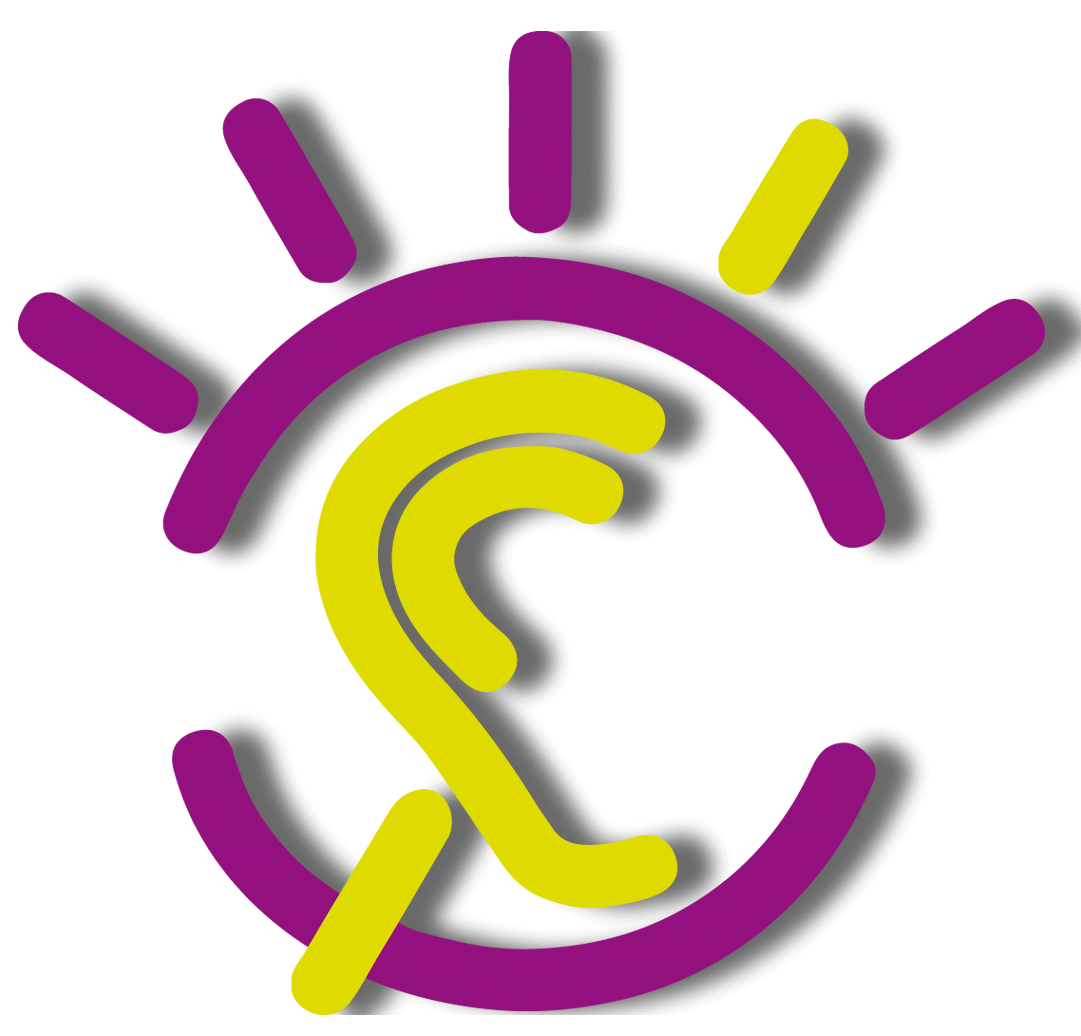 Łódź 2022Podstawa prawna szkolnego programu wychowawczo- profilaktycznego Podstawę prawną szkolnego programu wychowawczo-profilaktycznego stanowią następujące dokumenty:Konstytucja Rzeczpospolitej Polskiej (zwłaszcza art. 72); Powszechna Deklaracja Praw Człowieka; Międzynarodowy Pakt Praw Obywatelskich i Politycznych; Konwencja o Prawach Dziecka Art. 33; Konwencja ONZ o Prawach Osób Niepełnosprawnych przyjęta została przez Zgromadzenie Ogólne Narodów Zjednoczonych 13 grudnia 2006 roku, rząd Polski podpisał ją 20 marca 2007 r., natomiast ratyfikacja Konwencji przez Polskę miała miejsce 6 września 2012r. Dz. U. z dnia 25 października 2012 r., poz. 1169Ustawa z dnia19 sierpnia 2011 r. o języku migowym i innych środkach komunikowania sięUstawa z dnia 14 grudnia 2016 r. Prawo oświatowe (Dz.U. z 2020 r. Poz. 910) Rozporządzenie Ministra Edukacji Narodowej z dnia 14 lutego 2017 r. w sprawie podstawy programowej wychowania przedszkolnego oraz podstawy programowej kształcenia ogólnego dla szkoły podstawowej, w tym dla uczniów z niepełnosprawnością intelektualną w stopniu umiarkowanym lub znacznym, kształcenia ogólnego dla branżowej szkoły I stopnia, kształcenia ogólnego dla szkoły specjalnej przysposabiającej do pracy oraz kształcenia ogólnego dla szkoły policealnej (Dz.U. z 2017 r., poz. 356).Rozporządzenie Ministra Edukacji Narodowej z dnia 9 sierpnia 2017 r. w sprawie zasad organizacji i udzielania pomocy psychologiczno-pedagogicznej w publicznych przedszkolach, szkołach i placówkachRozporządzenie Ministra Edukacji Narodowej z dnia 18 kwietnia 2008r w sprawie ramowych statutów publicznego przedszkola oraz publicznych szkół,Karta Nauczyciela; Ustawa z dnia 26 października 1982 r. o wychowaniu w trzeźwości i przeciwdziałaniu alkoholizmowi (Dz. U.2007 Nr 70, poz. 473 ze zm.). Ustawa z dnia 29 lipca 2005 r. o przeciwdziałaniu narkomanii (Dz. U. z 2005 r. Nr 179, poz. 1485 ze zmianami). Rozporządzenie Ministra Edukacji Narodowej z dnia 9 sierpnia 2017 r. w sprawie warunków organizowania kształcenia, wychowania i opieki dla dzieci i młodzieży niepełnosprawnych, niedostosowanych społecznie i zagrożonych niedostosowaniem społecznym. (Dz. U. 2017, Poz.1578). Rozporządzenie Ministra Edukacji Narodowej z dnia 28 sierpnia 2017 r. zmieniające rozporządzenie w sprawie zasad udzielania i organizacji pomocy psychologiczno-pedagogicznej w publicznych przedszkolach, szkołach i placówkach. (Dz. U. 2017, Poz. 1643). Rozporządzenie Ministra Edukacji Narodowej z dnia 18 sierpnia 2015 r. w sprawie zakresu i form prowadzenia w szkołach i placówkach systemu oświaty działalności wychowawczej, edukacyjnej, informacyjnej i profilaktycznej w celu przeciwdziałania narkomanii. (Dz. U. z dn. 28.08.2015, poz. 1249). Rozporządzenie Ministra Edukacji Narodowej z dnia 11 sierpnia 2017 r. w sprawie publicznych placówek oświatowo-wychowawczych, młodzieżowych ośrodków wychowawczych, młodzieżowych ośrodków socjoterapii, specjalnych ośrodków szkolno-wychowawczych, 3 specjalnych ośrodków wychowawczych, ośrodków rewalidacyjno-wychowawczych oraz placówek zapewniających opiekę i wychowanie uczniom w okresie pobierania nauki poza miejscem stałego zamieszkania. (Dz. U. 2017, Poz. 1606). Priorytety edukacyjne MEN na rok 2022/2023: Wychowanie zmierzające do osiągnięcia ludzkiej dojrzałości poprzez kształtowanie postaw ukierunkowanych naprawdę, dobro i piękno, uzdalniających do odpowiedzialnych decyzjiWspomaganie wychowawczej roli rodziny przez właściwą organizację i realizację zajęć edukacyjnych, wychowanie do życia w rodzinie. Ochrona i wzmacnianie zdrowia psychicznego dzieci i młodzieży. Doskonalenie kompetencji nauczycieli do pracy z uczniami przybyłymi z zagranicy, w szczególności z Ukrainy, adekwatnie do zaistniałych potrzeb oraz kompetencji nauczycieli nowych przedmiotów wprowadzonych do postawy programowejDoskonalenie systemu kształcenia zawodowego. Rozwijanie umiejętności metodycznych nauczycieli w zakresie prawidłowego i skutecznego wykorzystywania technologii informacyjno- komunikacyjnych w procesach edukacyjnych. Wsparcie edukacji informatycznej i medialnej, w szczególności kształtowanie krytycznego podejścia do treści publikowanych i Internecie i mediach społecznościowych. Programy narodowe i krajowe w zakresie profilaktyki i promocji zdrowia.Wnioski z Ankiety dotyczącej realizacji Programu Profilaktyczno-Wychowawczego w roku szkolnym 2020/2021 przeprowadzonej wśród członków Rady Pedagogicznej.Założenia programu Program wychowawczo-profilaktyczny SOSW nr 4 uwzględnia specyfikę problemów uczniów.  Uczniowie naszego Ośrodka pochodzą ze środowisk o zróżnicowanym poziomie wykształcenia rodziców, rodzin niesłyszących.  Dużą grupę stanowią dzieci z rodzin o trudnej sytuacji materialnej. Obserwuje się również rodziny dysfunkcyjne lub zagrożone dysfunkcją. Z każdym rokiem wzrasta liczba uczniów znajdujących się w różnych formach pieczy zastępczej oraz ze specjalnymi potrzebami edukacyjnymi wynikającymi nie tylko z zaburzeń słuchu lub afazji ale przybywa uczniów z zaburzeniami zachowania (agresją, autoagresją, myślami suicydalnymi).Punktem wyjścia wszelkich działań profilaktycznych na terenie Ośrodka jest rzetelna diagnoza potrzeb, problemów lub rozpoznanie czynników destrukcyjnych (czynników ryzyka). Zadaniem programu jest niwelowanie, ograniczanie lub łagodzenie wpływu czynników ryzyka. Głównym jego założeniem jest rozwijanie potencjału dzieci i młodzieży ze szczególnym uwzględnieniem ich pozytywnych i mocnych stron, rozwijaniu kompetencji osobistych i społecznych ukierunkowanych na samoświadomość, samodzielność, sprawczość, otwartość i kreatywność, rozwijanie ich wiary we własne siły, prawidłowej samooceny, umiejętności komunikacyjnych, rozwijanie kompetencji językowych, pogłębianie znajomości polskiego języka migowego, alternatywnych sposobów komunikacji, budowanie własnej tożsamości szczególnie w kontekście szeroko rozumianej Kultury Głuchych. Spełniając oczekiwania rodziców, uczniów i nauczycieli dotyczące potrzeb w zakresie szkolnej profilaktyki, analizując sytuację wychowawczą szkoły i priorytety państwa na rok szkolny 2022/2023 wyłoniono następujące zagadnienia: Profilaktyka agresji, autoagresji, przemocy w szkole i poza nią. Propagowanie zdrowego stylu życia, zdrowego odżywiania oraz ochrony przed COVID 19, złagodzenie konsekwencji COVID 19Bezpieczeństwo w sieci i efektywne korzystanie z technologii cyfrowych.Profilaktyka uzależnień substancjami psychoaktywnymi. Wzmocnienie bezpieczeństwa dzieci i młodzieży. Kształtowanie właściwych postaw szlachetności, zaangażowania społecznego i dbałości o zdrowie.Wzmocnienie wychowawczej roli rodziny. Budowanie pozytywnego klimatu szkoły, integracja wszystkich wychowanków.Wychowanie do wartości i respektowanie norm społecznych.Profilaktyka zachowań suicydalnych.Kształtowanie postaw tolerancji i akceptacji wobec drugiego człowieka. Program został stworzony w celu wspierania ucznia z wadą słuchu lub afazją we wszechstronnym rozwoju, ukierunkowanym na osiągnięcie pełni dojrzałości fizycznej, psychicznej (emocjonalnej, intelektualnej), duchowej i społecznej. Chcemy zabiegać o to, by uczeń:budował i akceptował siebie, jako osobę z niepełnosprawnością, rozwijał poczucie własnej godności, kształtował umiejętności samodzielnego i odpowiedzialnego planowania i podejmowania decyzji, podtrzymywał pozytywne relacje z innymi ludźmi, potrafił odnaleźć się w świecie osób słyszących i niesłyszących,aktywnie uczestniczył w życiu społecznym, kształtował twórcze podejście do rozwiązywania problemów,był tolerancyjny wobec osób z niepełnosprawnościami, odmiennych kulturowo, religijnie,był otwarty na potrzeby innych,bezpiecznie i efektywnie korzystał z technologii cyfrowychbył świadomy konsekwencji formalno-prawnych swoich zachowań łamiących normy społeczne,podejmował działania na rzecz współpracy z instytucjami kultury, promował prospołeczne wartości między innymi poprzez możliwość udziału w działaniach z zakresu wolontariatu, sprzyjających aktywnemu uczestnictwu w życiu społecznym,podejmował działania związane z poznawaniem miejsc ważnych dla pamięci narodowej, z wykorzystaniem różnych form upamiętniania postaci i wydarzeń z przeszłości, a także obchodami najważniejszych świąt narodowych i kultywowaniem symboli państwowych,przejawiał zachowania antyprzemocowe, używał perswazyjnych sposobów rozwiązywania konfliktów. By uczniowie z Ukrainy czuli się bezpiecznie w naszej szkole. Będziemy dbać o ich integrację z rówieśnikami, dobre samopoczucie oraz wyrównywać braki edukacyjne i stwarzać warunki do prawidłowego rozwoju. Czynniki ryzykaCzynniki indywidualne:deficyty poznawcze wynikające z ubytku słuchu, trudnościami wymowy i wynikającymi z tego trudnościami w komunikacji, takie jak trudności ze skupieniem uwagi czy niski poziom inteligencji, które są jedną z przyczyn niepowodzeń w nauce,niska dojrzałość emocjonalna,zaburzenia więzi niska samoocena ze względu na wadę słuchu, afazję, niedojrzałość lub uszkodzenie układu nerwowego (zaburzenia zachowania),Czynniki powiązane z funkcjonowaniem dziecka w szkole:niepowodzenia szkolne, których podłożem mogą być deficyty poznawcze wynikające nie tylko z ubytku słuchu, afazji i nieprawidłowego funkcjonowania układu nerwowego, niskie wyniki w szkole i brak aspiracji edukacyjnych, życiowych, których podłożem może być niepełnosprawnośćbrak wystarczającego wsparcia ze strony nauczycieli,niska motywacja do nauki konieczność zmiany placówki oświatowej – złe funkcjonowanie w integracjiCzynniki związane z charakterystyką i problemami występującymi w rodzinie:czynniki związane z realizacją ról rodzicielskich,przemoc w domuchoroba alkoholowa, narkomania w rodzinienikłe zainteresowanie rodziców i niskie aspiracje edukacyjne rodziców,brak akceptacji dziecka przez rodziców, jako osoby z niepełnosprawnością,konflikty i doświadczanie izolacji w dzieciństwie ze względu na ubytek słuchu, wady wymowy, trudności komunikacyjne, zaburzenia zachowaniatraumy przeżyte we wczesnym dzieciństwieCzynniki obecne w szerszym otoczeniu społecznym:negatywne przekazy płynące z popkultury i mediów,łatwość zdobycia środków psychoaktywnych.dyskryminacja osób niepełnosprawnych, dyskryminacja ze względu na ubytek słuchu, trudności w komunikowaniu się, brak znajomości w środowisku osób słyszących specyfiki funkcjonowania osób niesłyszących, niewystarczająca wiedza na temat Kultury Głuchych,izolacja społeczna wynikająca z pandemii i braku kontaktów z rówieśnikamiWpływy rówieśnicze, które nabierają szczególnego znaczenia w okresie dorastania:normy społeczne promujące negatywne wzorce zachowań,środowiska społeczne prowokujące zachowania niekorzystne,grupa rówieśnicza, w której normą są zachowania destrukcyjne,wczesna inicjacja w zachowaniach ryzykownych,wpływy rówieśników szczególnie na osoby o niskiej samoocenie wynikającej z niepełnosprawności,Czynniki chroniąceCzynniki chroniące, które zwiększają odporność człowieka na działania czynników ryzyka to:indywidualne czynniki chroniące takie jak: posiadanie umiejętności społecznych;akceptacja siebie, jako osoby niepełnosprawnej;pozytywny obraz siebie i motywacja do osiągnięć, czyli aspiracje, posiadanie celów życiowych i planów na przyszłość;silna więź emocjonalna rodzica z dzieckiem, okazywanie mu wsparcia;dobre porozumiewanie się z dzieckiem zaangażowanie w jego sprawy, w tym w naukę;czuwanie nad zachowaniem i bezpieczeństwem dziecka, czemu sprzyjają ustalenie jasnych zasad i oczekiwań wobec dziecka, a także monitorowanie jego czasu wolnego;regularne praktyki religijne;szacunek dla norm, wartości, autorytetów;stała opieka sprawowana przez kompetentną osobę dorosłą;zdolności umożliwiające osiąganie dobrych wyników w nauce;nawiązywanie przyjaźni z konstruktywnymi rówieśnikami, czyli młodymi ludźmi, którzy swoim zachowaniem dają wyraz akceptacji dla norm społecznych, posiadają aspiracje edukacyjne oraz wykazują postawy prospołeczne, np. angażują się w działania na rzecz innych, wolontariat itp.nawiązywanie konstruktywnych relacji ze słyszącymi rówieśnikami;identyfikacja z Kulturą Głuchych i środowiskiem osób niesłyszących; prezentacja niesłyszących absolwentów, którzy odnieśli sukces;prezentacja innych osób niesłyszących odnoszących sukcesy w pracy, życiu osobistym, którzy podjęli studia, realizowali swoje marzenia, nawet mało z pozoru realne do zrealizowania plany; mentorzy, którymi są osoby dorosłe spoza rodziny, np. trenerzy, nauczyciele, księża, służące nastolatkom wsparciem, poradą, czuwające nad ich prawidłowym rozwojem;klimat szkoły, który tworzą sprzyjające bezpieczeństwu jasno i precyzyjnie sformułowane zasady i normy szkolne oraz konsekwentne ich przestrzeganie;w zakresie edukacji tworzenie warunków sprzyjających osiąganiu sukcesów w nauce oraz nagradzaniu tych osiągnięć, a także docenianiu samodzielnego myślenia i zaangażowania uczniów;zapobieganie agresji rówieśniczej, dyskryminacji i nietolerancji;budowanie wzajemnego zaufania oraz zaangażowanie nauczycieli w rozwiązywanie konfliktów pomiędzy uczniami;dostęp do miejsc umożliwiających zaangażowanie w konstruktywną działalność, np. w klubach, wspólnotach, wolontariatach.Nasz program opiera się na założeniu, że zadaniem profilaktyki jest wzmacnianie czynników chroniących i osłabianie czynników ryzyka. Działania wychowawczo-profilaktyczne będą prowadzone głównie na poziomie profilaktyki uniwersalnej.Cele wychowawczo-profilaktyczneKształtowanie postaw prozdrowotnych uczniów:prawidłowego odżywiania się, ze względów na panującą pandemię w szczególny sposób będzie kładziony nacisk na wyrabianie nawyków higienicznych. Kształtowanie postaw opartych na zasadach moralnych takich jak: uczciwość, prawda, odpowiedzialność, sprawiedliwość, sumienność i systematyczność.Kształtowanie postawy odpowiedzialności za własne czyny.Wychowanie w duchu poszanowania obowiązującego w ośrodku prawa w szczególności zasad klasowych. Promowanie zdrowego stylu życia - wykształcenie umiejętności i zachowań umożliwiających zdrowy styl życia. Wdrażanie do odpowiedzialnego i bezpiecznego korzystanie z Internetu i mediów społecznościowych;Uczenie samodzielności, twórczego myślenia, skutecznego komunikowania się, współdziałania w zespole, a także motywacji do poszukiwania nowych rozwiązań.Wspomaganie ucznia w osiąganiu sukcesu edukacyjnego.Motywowania uczniów do nauki. Przeciwdziałanie wykluczeniu społecznemu. Wzmacnianie mocnych stron osobowego rozwoju ucznia, rozbudzanie ciekawości poznawczej, rozwijanie kompetencji kreatywności, zaradności.Kształtowanie pozytywnych postaw wobec siebie i innych, wzajemnym poszanowaniu i tolerancji,Kształtowanie kompetencji społecznych i obywatelskich.Wzmacnianie poczucia tożsamości indywidualnej, kulturowej, narodowej, regionalnej i etnicznej.Przeciwdziałanie przemocy werbalnej, fizycznej i psychicznej.Budowanie tożsamości narodowej, szacunku dla tradycji i więzi z dziedzictwem kultury, poznanie i identyfikacja z Kulturą Głuchych.Przeciwdziałanie zachowaniom agresywnym, autoagresywnym, w tym cyberprzemocy. Przeciwdziałanie zachowaniom suicydalnym.Przeciwdziałanie uzależnieniom od środków psychoaktywnych i uzależnieniom w sieci.Przygotowanie do samodzielności, radzenia sobie z realizacją potrzeb bytowych, finansowych, prawnych, itp.Przygotowanie do podjęcia dalszej drogi edukacyjnej i zawodowejPodniesienie świadomości rodziców na temat zagrożeń w rozwoju dzieci i młodzieży.Indywidualizowanie działań profilaktyczno-wychowawczych z uwzględnieniem możliwości percepcyjnych dziecka, stanu zdrowia i indywidualnych potrzeb.Sylwetka absolwentaAbsolwent SOSW jest samodzielny w swoich decyzjach, zaradny życiowo na miarę swoich możliwości. Potrafi stawiać sobie cele edukacyjne i życiowej. Odpowiedzialny za swoje zachowanie, odważny, świadomy konsekwencji swoich decyzji. Akceptuje swoją niepełnosprawność, ma poczucie własnej wartości, jest świadomy swoich mocnych i słabych stron. Dąży do ciągłego rozwoju, kreatywny. Zna zasady postępowania moralnego, wie, co jest dobre, a co złe, mający uwewnętrzniony system wartości. Otwarty na potrzeby innych osób, tolerancyjny, potrafiący odnaleźć się w dynamicznie zmieniającej się rzeczywistości, korzystający z nowoczesnych technologii, a jednocześnie zna zagrożenia, jakie mogą wynikać z ich korzystania. Świadomie i bezpiecznie potrafi z nich korzystać. Jest kulturalny, stosuje zwroty grzecznościowe. Potrafi odnaleźć się zarówno w świecie osób niesłyszących jak i słyszących.  Realizatorzy programu wychowawczego  Kadra zarządzająca: dyrektor Ośrodka, wicedyrektor Ośrodka, kierownik Internatu, Wychowawcy klas,  Nauczyciele, Wychowawcy w internacie,Specjaliści szkolni BibliotekarkaPielęgniarka szkolnaSamorząd UczniowskiRada RodzicówRodzice/OpiekunowieDziałania w poszczególnych obszarach będą realizowane w ramach:zajęć z wychowawcą,zajęć warsztatowych prowadzonych przez pedagoga i psychologa,nauczania różnych przedmiotów,zajęć prowadzonych przez wychowawców internatu,zajęć pozalekcyjnych,zajęć świetlicowych,wycieczek szkolnych,zajęć specjalistycznych: korekcyjno-kompensacyjnych, logopedycznych,      psychoedukacyjnych, podnoszących umiejętności społeczne, rewalidacyjnych, wychowania słuchowego.Instytucje, osoby wspomagające pracę wychowawczą i profilaktyczną szkoły:Poradnie Psychologiczno-Pedagogiczne woj. łódzkiegoPolicja,Straż Miejska,Ośrodki Pomocy Społecznej,Zespoły Kuratorskiej Służby Sądowej,ośrodki szkoleniowe,Urząd Miasta Łodzi (realizacja zadań z Miejskiego Programu Profilaktyki i Rozwiązywania Problemów Alkoholowych i Przeciwdziałania Narkomanii).Polski Związek Głuchych Oddział Łódzki Łódzki Klub Sportowy Głuchych Spodziewane efekty realizacji celów i działań:Wyciszenie agresji i autoagresji.Wyćwiczenie prawidłowych reakcji w sytuacji zagrożenia.Nabycie umiejętności samodzielnego rozwiązywania konfliktów przez uczniów.Poprawa w relacjach uczeń - uczeń, uczeń - osoba dorosła.Podniesienie poziomu poczucia bezpieczeństwa w szkole oraz w Internecie.Podniesienie świadomości zagrożeń zachowaniami suicydalnymi.Wolność od nałogów.Wzrost kompetencji nauczycieli i rodziców w zakresie radzenia sobie w trudnych sytuacjach wychowawczych.Wzrost poczucia własnej wartości, umiejętność dokonania samooceny.Podniesienie poziomu świadomości występujących zagrożeń i sposobów zapobiegania im.Objęcie opieką dzieci zaniedbanych środowiskowo i niedożywionych.Poprawa kultury zachowań i kultury języka.Podniesienie poziomu świadomego korzystania z Internetu i telewizji.Program wychowawczo-profilaktycznyKlasy I - IIIZdrowie – edukacja zdrowotnaRelacje – kształtowanie postaw społecznychKultura – wartości, normy, wzory zachowańKlasa IVZdrowie – edukacja zdrowotnaRelacje – kształtowanie postaw społecznychKultura – wartości, normy, wzory zachowańBezpieczeństwo – profilaktyka zachowań ryzykownych (problemowych)Klasa VZdrowie – edukacja zdrowotnaRelacje – kształtowanie postaw społecznychKultura – wartości, normy, wzory zachowańBezpieczeństwo – profilaktyka zachowań ryzykownychKlasa VIZdrowie – edukacja zdrowotnaRelacje – kształtowanie postaw społecznychKultura – wartości, normy, wzory zachowańBezpieczeństwo – profilaktyka zachowań ryzykownychKlasa VIIZdrowie – edukacja zdrowotnaRelacje – kształtowanie postaw społecznychKultura – wartości, normy, wzory zachowańBezpieczeństwo – profilaktyka zachowań ryzykownychKlasa VIIIZdrowie – edukacja zdrowotnaRelacje – kształtowanie postaw społecznychKultura – wartości, normy, wzory zachowańBezpieczeństwo – profilaktyka zachowań ryzykownychZadaniaFormy, sposoby realizacjiSpodziewane efektyZapoznanie z podstawowymi zasadami dbałości o zdrowie własne i innych, kształtowanie umiejętności kreowania środowiska sprzyjającego zdrowemu stylowi życia;Pogadanki na lekcjach prowadzonych przez wychowawcę klasy, spotkania z pielęgniarkąUczeń wie jak dbać (stara się dbać) o zdrowie swoje i innych.Kształtowanie nawyków higienicznych wynikających konieczności chronienia siebie i innych przed koronawirusem.Pogadanki, filmiki instruktarzowe(ciągła kontrola w pierwszej klasie)Uczeń wie jak prawidłowo zachować się aby chronić się przed koronawirusem.Zapoznanie z zasadami zdrowego, racjonalnego odżywiania się, higieny osobistej i aktywności fizycznej;Pogadanki na lekcjach,burza mózgów,Piramida żywienia,Spotkania z pielęgniarkąUczeń zna zasady zdrowego żywienia oraz zasady dbania o higienę osobistą, jest aktywny fizycznie.Przygotowanie do podejmowania działań mających na celu zdrowy styl życia w aspekcie fizycznym i psychicznym;Pogadanki i działania podejmowane podczas edukacji i zajęć wychowania fizycznego; ćwiczenia psychoedukacyjne.Uczeń wie, że dla zdrowia należy zapewnić organizmowi odpowiednią ilość zdrowego pożywienia oraz wyrobić nawyk ruchu na świeżym powietrzu.Kształtowanie postawy odpowiedzialności za własne zdrowie;Pogadanki i działania podejmowane podczas zajęć edukacyjnych i zajęć wychowania fizycznego,Uczeń potrafi (stara się):dokonać prawidłowego wyboru produktów żywnościowych, ubrać się adekwatnie do panujących warunków atmosferycznych.Wykazuje aktywność fizyczną.Rozwijanie umiejętności podejmowania działań na rzecz ochrony przyrody w swoim środowisku;Pogadanki, filmy edukacyjne, udział w akcji sprzątania świataUczeń umie(stara się): podejmować zachowania proekologiczne (np. segregować śmieci).Kształtowanie umiejętności analizy zjawisk przyrodniczych, rozumowania przyczynowo skutkowego;Pogadanki, filmy edukacyjne, prowadzenie kalendarza pogody, obserwacja pór roku.Uczeń umie (stara się) opisać zjawiska przyrodnicze wskazując na ich przyczyny i skutki.Uświadomienie wpływu przyrody nieożywionej na życie ludzi, zwierząt i roślin;Pogadanki, filmy edukacyjne; prowadzenie kalendarza pogody, obserwacja pór rokuWycieczki tematyczne ukazujące różne ekosystemy (park, las, łąka, wieś, miasto)Uczeń wie jaki wpływ na organizmy żywe ma czyste lub zanieczyszczone środowisko.Kształtowanie wytrwałości w działaniu i dążeniu do celu, umiejętności adekwatnego zachowania się w sytuacjach zwycięstwa i porażki.Zajęcia warsztatowe, zajęcia sportowe, akcje szkolne; Wprowadzenie spójnego reagowania na przejawy agresji.Uczeń umie (stara się) wytrwale dążyć do celu; umie zachować się w sytuacji zwycięstwa (nie drwi z przegranych i im nie dokucza) oraz w chwili porażki umie powstrzymać się od przemocy słownej i fizycznej.ZadaniaFormy, sposoby realizacjiSpodziewane efektyKształtowanie podstawowych umiejętności komunikacyjnych;Zajęcia rewalidacyjne i edukacyjne, zajęcia logopedyczne orazzajęcia wychowania słuchowego, zajęcia języka migowego, alternatywne formy komunikacji, Uczeń umie  (stara się): nawiązać kontakt wzrokowy, umie odbierać komunikaty nadawane do niego bezpośrednio oraz komunikaty nadawane do grupy dzieci.Komunikuje się językiem werbalnym, migowym lub alternatywnymi środkami komunikacji.Rozwijanie umiejętności formułowania prostych wniosków na podstawie obserwacji i własnych doświadczeń;Zajęcia edukacyjne oraz wszelkiego typu zajęcia rewalidacyjne. Pokazy i doświadczenia. Uczeń umie (stara się)  wnioskować w oparciu o własne doświadczenia.Kształtowanie umiejętności przestrzegania obowiązujących reguł;Zajęcia edukacyjne oraz rewalidacyjne, gry i zabawy zespołowe.Uczeń umie czekać na swoją kolej, zna zasady gier i zabaw oraz umie (stara się) je przestrzegać.Kształtowanie umiejętności nawiązywania i podtrzymywania relacji z rówieśnikami, rozpoznawania ich potrzeb, zgodnej współpracy z innymi, z zachowaniem obowiązujących norm i reguł kultury osobistej;Zajęcia edukacyjne, pogadanki i zajęcia warsztatowe, obchody urodzin kolegów i koleżanek z klasy, wspólne przygotowanie i świętowanie uroczystości klasowych i grupowychUczeń umie bawić się wspólnie w grupie rówieśniczej, umie (stara się)dostrzegać potrzeby swoich kolegów, umie (stara się) współpracować ze wszystkimi kolegami i koleżankami,używa zwroty grzecznościowe: proszę, przepraszam, dziękuję.Przygotowanie do sprawiedliwego i uczciwego oceniania zachowania własnego i innych ludzi;Zajęcia edukacyjne, pogadanki i zajęcia warsztatowe dotyczące zasad oceny zachowań własnych i zachowań innych osób na podstawie obowiązujących zasad.Uczeń stara się dokonywać ocenę swojego zachowania i zachowania innych kolegów według tych samych kryteriów.Przestrzeganie regulaminu klasy.Zapoznanie podstawowymi prawami i obowiązkami wynikającymi z roli ucznia oraz członka szkolnej społeczności, rodziny, kraju;Zajęcia edukacyjne, obchody świąt religijnych i państwowych, obchody Dnia Babci, Dziadka, Matki, Ojca, Dnia dzieckaUczeń zna regulamin szkolny, Przestrzega (stara się) obowiązków uczniowskich;szanuje dziadków, rodziców i rodzeństwo, Uczeń wie jak należy zachowywać się podczas obchodów świąt religijnych i państwowych.Rozwijanie empatii, umiejętności podejmowania działań mających na celu pomoc słabszym i potrzebującym, umiejętności rozwiązywania konfliktów i sporów.Zajęcia edukacyjne, zajęcia rewalidacyjne, wycieczki, Warsztaty – reagowanie w sytuacjach trudnych bez uciekania się do przemocy słownej i fizycznej, rozwiązywania konfliktów bez porażekUczeń umie (stara się) nazywać emocje oraz stara się adekwatnie odbierać emocje swoich rówieśników i osób dorosłych. Stara się/ jest empatyczny. Stara się nieść pomoc słabszym i potrzebującym. Umie powstrzymać się od przemocy fizycznej i słownej. Umie (stara się) rozwiązywać sytuacje sporne i konfliktowe.Integracja z innymi uczniami Udział w zajęciach, wycieczkach z uczniami innych klasUczeń umie współpracować, wchodzić w relacje z uczniami z innych klasWzmacnianie wychowawczej roli rodziny, budowanie szacunku wobec rodziców, właściwych postaw w rodzinie.Zaangażowanie rodziców w życie klasy, grupy wychowawczej,Uczeń okazuje szacunek do swoich rodziców, potrafi komunikować swoje potrzeby, swoje zdanie, okazywać szacunek dla rodziców, rodzice interesują się i angażują w 
zajęcia dziecka, a także starają się angażować je w sprawy rodziny.ZadaniaFormy, sposoby realizacjiSpodziewane efektyKształtowanie umiejętności właściwego komunikowania się w różnych sytuacjach społecznych, dbałość o język i kulturę wypowiadania się;Zajęcia: edukacyjne, rewalidacyjne, zajęcia wolnoczasowe.Uczeń umie (stara się) komunikować się z dorosłymi i rówieśnikami.Używa zwrotów grzecznościowych,  bez wulgaryzmów.Kształtowanie umiejętności analizy prostych sytuacji wychowawczych, odróżniania dobra od zła;Zajęcia edukacyjne, religia, warsztaty, zajęcia wolnoczasowe.Projekcje bajek i filmów dla dzieci.Uczeń umie odróżnić dobro od zła; stara się swoje zachowanie w kategoriach dobra i zła.Przygotowanie do bezpiecznego i rozsądnego korzystania z narzędzi i urządzeń technicznych, bezpiecznego organizowania zajęć ruchowych i poruszania się po drogach,Warsztaty – umiejętność obsługi i higieny technicznych środków wspomagających słyszenie.Zajęcia edukacyjne, ze szczególnym uwzględnieniem zajęć informatycznych. Pogadanki i warsztaty dotyczące bezpiecznego korzystania z Internetu.Edukacja komunikacyjna – bezpiecznego poruszania się po drogach. Zajęcia wychowania Fizycznego. Wycieczki piesze i rowerowe.Warsztaty dla rodziców dotyczące niebezpieczeństw, które czyhają na dzieci w sieci oraz profilaktyka uzależnienia od Internetu – kontrola rodzicielska.Uczeń umie (stara się):- dbać o higienę i sprawność aparatów słuchowych i implantów;wymieniać baterie w aparatach słuchowych;ładować akumulatory do implantów ślimakowych;bezpiecznie korzystać z Internetu i telefonu komórkowego;przestrzegać zasad ruchu drogowego;przestrzegać zasad bezpieczeństwa podczas zajęć WFUczeń informuje rodziców o zagrożeniach napotkanych w Internecie.Przygotowanie do bezpiecznego korzystania ze środków komunikacji, zapobiegania i przeciwdziałania sytuacjom problemowym;Zajęcia edukacyjne, ze szczególnym uwzględnieniem zajęć informatycznych. Pogadanki i warsztaty dotyczące bezpiecznego korzystania z Internetu telewizji i czasopism dla dzieci.Warsztaty dla rodziców dotyczące niebezpieczeństw, które czyhają na dzieci w sieci oraz profilaktyka uzależnienia od Internetu – kontrola rodzicielska.Uczeń umie (stara się):bezpiecznie korzystać z Internetu i telefonu komórkowego, telewizji;odpowiednio do wieku i zainteresowań dobierać czasopisma dla dzieci;wie, że należy informować dorosłych o przemocy w sieci oraz o niechcianych kontaktach.Kształtowanie umiejętności utrzymania ładu i porządku wokół siebie, w miejscu nauki i zabawy.Podczas wszystkich zajęć prowadzonych z dziećmi – wyrabianie nawyku sprzątania po skończonym działaniu.Uczeń umie (stara się):utrzymywać ładu i porządek wokół siebie, w miejscu nauki i zabawy.ZadaniaFormy, sposoby realizacjiSpodziewane efektyKształtowanie nawyków higienicznych wynikających konieczności chronienia siebie i innych przed koronawirusem.Pogadanki, filmiki instruktarzowe   Uczeń wie jak prawidłowo zachować się aby chronić siebie i innych przed koronawirusem.Nabycie podstawowej wiedzy na temat stresu.Pogadanki, warsztatyUczeń wie co to jest stres oraz jaki jest jego wpływ na organizm człowieka.Inspirowanie młodzieży do myślenia i własnej motywacji do działania.Stosowanie metod aktywizujących podczas zajęć lekcyjnych.Warsztaty uczące wyznaczania celu i motywowania się do jego realizacji – wyznaczanie celów pośrednich.Uczeń stara się myśleć samodzielnie, pokonywać trudności i zdobywać wyznaczone cele.Nabywanie umiejętności gromadzenia i porządkowania wiedzy o sobie.Warsztaty, zajęcia psychoedukacyjne.Uczeń stara się nazywać swoje potrzeby, wie co lubi robić a co sprawia mu trudności. Stara się określić swoje zainteresowania, i potencjały twórcze.Kształtowanie postaw otwartych na poszukiwanie pomocy oraz porady, kiedy zaczynają się trudności i kiedy wybór jest poważny i trudny.Pogadanki i warsztaty dotyczące szukania pomocy w sytuacjach trudnych. Uczeń wie do kogo może udać się po pomoc: wychowawca, pedagog, psycholog, policja, pogotowie ratunkowe.Kształtowanie postaw prozdrowotnych poprzez promowanie aktywnego i zdrowego stylu życia.Pogadanki i warsztaty podczas godzin wychowawczych. Udział w zajęciach pozalekcyjnych: wycieczki piesze i rowerowe, biwaki, turystyka.Warsztaty zdrowego odżywiania.Uczeń wybiera zdrową żywność; potrafi aktywnie spędzać czas na świeżym powietrzu oraz (jeżeli może) uprawia sport.ZadaniaFormy, sposoby realizacjiSpodziewane efektyKształtowanie umiejętności właściwej komunikacji, stanowiącej podstawę współdziałania.Warsztaty psychoedukacyjne, zajęcia usprawniające komunikację werbalną i komunikację w języku migowym, praca w grupach podczas zajęć edukacyjnych.Uczeń umie utrzymywać kontakt wzrokowy (wspólne pole uwagi) stara się prosto przedstawiać swoje myśli oraz komunikować potrzeby.Umie współpracować w grupie.Kształtowanie umiejętności asertywnego wyrażania własnych potrzeb.Warsztaty psychoedukacyjne.Uczeń stara się asertywnie wyrażać własne potrzeby i stara się nie ulegać destruktywnym wpływom innych.Rozwijanie wrażliwości na potrzeby i trudności innych ludzi.Pogadanki, dyskusje dotyczące potrzeb innych ludzi. Udział w projekcjach filmów i sztukach teatralnych.Uczeń stara się dostrzec potrzeby innych ludzi oraz określić jakie mają trudności.Kształtowanie postawy szacunku i zrozumienia wobec innych osób.Pogadanki, dyskusje dotyczące potrzeb innych ludzi. Udział w projekcjach filmów i sztukach teatralnych.Poznawanie potrzeb osób np. z innymi niepełnosprawnościami.Zapoznawanie się z życiem ludzi innych kultur.Uczeń prezentuje postawę szacunku i tolerancji wobec innych.Rozwijanie zdolności do inicjowania i podtrzymywania znaczących głębszych relacji.Organizowanie dłuższych wyjazdów i w wycieczek dających okazję do nawiązywania relacji przyjacielskich.Uczeń potrafi nawiązać i podtrzymywać relacje przyjacielskie i koleżeńskie.Budowanie atmosfery wzajemnego szacunku w społeczności szkolnej.Pogadanki, organizacja wspólnych imprez, pilnowanie przestrzegania zasad rozwiązywania konfliktów rówieśniczych bez uciekania się do przemocy. Nawiązywanie przez wszystkich pracowników ośrodka życzliwych relacji z uczniami, które stanowią podstawę wzajemnego szacunku.Uczeń dobrze się czuje w społeczności szkolnej, w której relacje oparte są na życzliwości i wzajemnym szacunku.Integracja z innymi uczniami.Udział w zajęciach, wycieczkach z uczniami innych klas.Uczeń umie współpracować, wchodzić w relacje z uczniami z innych klas.Wzmacnianie wychowawczej roli rodziny, budowanie szacunku wobec rodziców, właściwych postaw w rodzinie.Zaangażowanie rodziców w życie klasy, grupy wychowawczej.Uczeń okazuje szacunek do swoich rodziców, potrafi komunikować swoje potrzeby, swoje zdanie, okazywać szacunek dla rodziców, rodzice interesują się i angażują w 
zajęcia dziecka, a także starają się angażować je w sprawy rodziny.ZadaniaFormy, sposoby realizacjiSpodziewane efektyZapoznanie z rolą zainteresowań w życiu człowiekaZajęcia edukacyjne, godziny wychowawcze, pogadanki, filmy, spotkania z ciekawymi ludźmi.Uczeń zna i rozwija swoje zainteresowania.Uwrażliwienie na kwestie moralne, np. mówienia prawdy, sprawiedliwego traktowania.Pogadanki, warsztaty,lekcje religii i języka polskiego, godziny wychowawcze.Prowadzenie systematycznej kontroli odrabiania prac domowych.Uczeń stara się być prawdomówny i rzetelnie oraz systematycznie wywiązywać się ze swoich obowiązków.Kształtowanie pozytywnego stosunku do procesu kształcenia.Spotkania z osobami niesłyszącymi, które odniosły sukces dzięki swojemu wykształceniu. Zajęcia lekcyjne.Uczeń stara się osiągać dobre wyniki w nauce, poszukuje wzorów i autorytetów w odnoszeniu sukcesu edukacyjnego.Kształtowanie potrzeby respektowania norm społecznych.Wprowadzenie podczas godzin wychowawczych  prostych i jasno sformułowanych ZASAD KLASOWYCH, do których będą się odwoływać wszyscy nauczyciele.Uczeń stara się przestrzegać ZASAD KLASOWYCH.Kształtowanie potrzeby uczestnictwa w kulturze.Udział w przeglądach twórczości dziecięcej.Wycieczki do kin i teatrów.Uczeń chętnie bierze udział w życiu kulturalnym.ZadaniaFormy, sposoby realizacjiSpodziewane efektyRedukowanie agresywnych zachowań poprzez uczenie sposobów rozwiązywania problemów.Warsztaty psychoedukacyjne, zajęcia edukacyjne, godziny wychowawcze, mediacje rówieśnicze.Uczeń powstrzymuje się od stosowania przemocy w sytuacjach konfliktowych.Budowanie atmosfery otwartości i przyzwolenia na dyskusję.Zajęcia edukacyjne, godziny wychowawcze, zajęcia wolnoczasowe.Uczeń chętnie i otwarcie wyraża swoje zdanie; potrafi wysłuchać zdania innych osób.Uświadamianie zagrożeń wynikających z korzystania z nowoczesnych technologii informacyjnych.Pogadanki i warsztaty prowadzone przez nauczyciela informatyki, wychowawców klas oraz policję. Uczeń zna zagrożenia wynikające z korzystania z sieci.Zwiększanie wiedzy na temat środków uzależniających i zagrożeń z nimi związanych.Pogadanki i warsztaty prowadzone na lekcjach i godzinach wychowawczych.Uczeń wie, że są substancje, od których można się uzależnić (np. alkohol, nikotyna, dopalacze) oraz uzależnienie od Internetu. Wie jakie są skutki uzależnienia oraz cyberprzemocy.Rozwijanie umiejętności troski o własne bezpieczeństwo w relacjach z innymi.Warsztaty psychoedukacyjne – asertywne zachowania „Kiedy powiedzieć nie!”Uczeń stara się dbać o własne bezpieczeństwo w relacjach z innymi (np. zły dotyk) oraz wie kogo należy prosić o pomoc.ZadaniaFormy, sposoby realizacjiSpodziewane efektyKształtowanie nawyków higienicznych wynikających z konieczności chronienia siebie i innych przed koronawirusem.Pogadanki, filmiki instruktarzowe   Uczeń wie jak prawidłowo zachować się aby chronić siebie i innych przed koronawirusem.Zachęcanie uczniów do pracy nad własną motywacją oraz analizą czynników, które ich demotywują.Warsztaty psychoedukacyjne, godziny wychowawcze.Uczeń stara się eliminować ze swojego zachowania czynniki, które go demotywują oraz stara się rozwijać motywację wewnętrzną.Kształtowanie umiejętności podejmowania i realizacji zachowań prozdrowotnychWycieczki, zajęcia sportowe, zajęcia wolnoczasowe, zdrowe odżywianieUczeń wie jakie są zasady zdrowego odżywiania ; znaczenia aktywności fizycznej dla prawidłowego rozwoju fizycznego.Prezentowanie sposobów pokonywania własnych słabości oraz akceptowania ograniczeń i niedoskonałości.Warsztaty psychoedukacyjne, godziny wychowawcze.Uczeń zna swoje słabe strony i potrafi je akceptować.Uczeń akceptuje siebie jako osobę niepełnosprawną.ZadaniaFormy, sposoby realizacjiSpodziewane efektyRozwijanie umiejętności rozumienia innych, która sprzyja efektywnej współpracy.Zajęcia w grupach, warsztaty psychedukacyjne, godziny wychowawcze, zajęcia edukacyjneUczeń stara się rozumieć innych oraz umie współpracować i innymi.Wyzwalanie chęci do działania na rzecz innych osób w celu poprawy ich sytuacji (wolontariat).Akcje charytatywne np. Szlachetna Paczka.Uczeń chętnie włącza się w akcje charytatywne np. Szlachetna Paczka.Rozwijanie przynależności do grupy (samorząd uczniowski, klub, drużyna, wspólnota).Integracja z innymi uczniami Klasa szkolna, grupa internacka, Samorząd Szkolny, Samorząd Internatu, Łódzki Klub Sportowy Głuchych, Duszpasterstwo Głuchych Udział w zajęciach, wycieczkach z uczniami innych klasUczeń aktywnie uczestniczy w działaniach grup na terenie Ośrodka i poza nim.Uczeń umie współpracować, wchodzić w relacje z uczniami z innych klasKształtowanie otwartości na doświadczenia innych ludzi, ich sposobów rozwiązywania problemów, na nową wiedzę.Projekcje filmowe, spotkania międzyszkolne, zajęcia integracyjne, zajęcia lekcyjne.Uczeń stara się być otwarty na doświadczenia innych, poszukuje różnych sposobów rozwiązania sytuacji problemowych oraz poszukuje wiedzy z różnych źródeł.Rozwijanie świadomości dotyczącej roli osób znaczących i autorytetów.Projekcje filmowe, literatura, lekcje wychowawcze, zajęcia wolnoczasowe. Uczeń poszukuje autorytetów; utożsamia się z autorytetami i wzorami osobowymi; poszukuje pozytywnych wzorów do naśladowania wśród rówieśników.Wzmacnianie wychowawczej roli rodziny, budowanie szacunku wobec rodziców, właściwych postaw w rodzinie.Zaangażowanie rodziców w życie klasy, grupy wychowawczej,Uczeń okazuje szacunek do swoich rodziców, potrafi komunikować swoje potrzeby, swoje zdanie, okazywać szacunek dla rodziców, rodzice interesują się i angażują w 
zajęcia dziecka, a także starają się angażować je w sprawy rodziny.ZadaniaFormy, sposoby realizacjiSpodziewane efektyRozwijanie zainteresowań i pasji uczniów.Koła zainteresowań, zajęcia wolnoczasowe, zajęcia sportowe, wycieczki Uczeń definiuje i rozwija swoje zainteresowania i pasje.Budowanie samoświadomości dotyczącej praw, wartości, wpływów oraz postaw.Zajęcia psychedukacyjne, godziny wychowawcze, zajęcia wolnoczasowe, projekcje filmowe,lekcje religii. Uczeń zna swoje prawa i obowiązki wynikające z regulaminu Ośrodka i Konwencji o Prawach Dziecka, reprezentuje z uniwersalnym kanonem wartości.Rozwijanie umiejętności wyrażania własnych emocji.Zajęcia psychedukacyjne, warsztaty, godziny wychowawcze.Uczeń potrafi wyrażać własne emocje adekwatnie do miejsca i sytuacji.Rozwijanie umiejętności właściwego zachowania się z uwzględnieniem sytuacji i miejsca.Zajęcia psychedukacyjne, warsztaty, godziny wychowawcze, wycieczki, wyjścia poza teren ośrodka. Uczeń potrafi zachować się adekwatnie do miejsca i sytuacji.Wdrażanie do systematyczności.Prowadzenie systematycznej kontroli odrabiania prac domowych.Uczeń stara się systematycznie wywiązywać  ze swoich obowiązków.Rozwijanie potrzeby respektowania norm społecznych.Wprowadzenie podczas godzin wychowawczych  prostych i jasno sformułowanych ZASAD KLASOWYCH, do których będą się odwoływać wszyscy nauczyciele.Uczeń potrafi przestrzegać ZASAD KLASOWYCH.ZadaniaFormy, sposoby realizacjiSpodziewane efektyRozwijanie umiejętności prowadzenia rozmowy w sytuacji konfliktu – postawy negocjacji i mediacji.Warsztaty, godziny wychowawcze, zajęcia wolnoczasowe, mediacje rówieśnicze.Uczeń stara się rozwiązywać sytuacje konfliktowe bez porażek, potrafi wyrażać własne zdanie i jest otwarty na argumenty innych, stara się uzyskać kompromis.Rozwijanie umiejętności identyfikowania przyczyn własnego postępowania.Zajęcia psychoedukacyjne, godziny wychowawcze.Stara się definiować przyczyny i skutki swojego postępowania.Dokonywanie analizy wpływu nastawienia do siebie i innych na motywację do podejmowania różnorodnych zachowań.Zajęcia psychoedukacyjne, warsztaty.Uczeń buduje pozytywną samoocenę w oparciu o życzliwe nastawienie innych, wie, że na jego zachowanie mogą wpływać inni. Umie bronić się przed destrukcyjnym wpływem innych.Rozwijanie poczucia osobistej odpowiedzialności, zachęcanie do angażowania się w prawidłowe i zdrowe zachowania.Warsztaty, zajęcia wolnoczasowe, godziny wychowawcze.Uczeń stara się ponosić odpowiedzialność za swoje zachowania i ich konsekwencje; wie jakie są normy prawidłowego i zdrowego zachowania.Doskonalenie umiejętności rozpoznawania symptomów uzależnienia od komputera i InternetuGodziny wychowawcze, lekcje informatyki i zajęcia wolnoczasowe.Warsztaty dla rodziców.Uczeń zna zagrożenia jakie mogą wynikać z nieprawidłowego korzystania z komputera i Internetu.ZadaniaFormy, sposoby realizacjiSpodziewane efektyKształtowanie nawyków higienicznych wynikających z konieczności chronienia siebie i innych przed koronawirusem.Pogadanki, filmiki instruktarzowe   Uczeń wie jak prawidłowo zachować się aby chronić siebie i innych przed koronawirusem.Kształtowanie rozpoznawania własnych cech osobowości.Warsztaty psychedukacyjneStara się poznawać swoje cechy osobowości.Kształtowanie konstruktywnego obrazu własnej osoby, np. świadomości mocnych i słabych stron.Warsztaty, godziny wychowawcze, zajęcia wolnoczasoweUczeń zna swoje mocne i słabe strony i konstruktywnie kształtuje obraz swojej osoby i realizuje swoje zainteresowania i potencjały.Rozwijanie właściwej postawy wobec zdrowia i życia, jako najważniejszych wartości. Doskonalenie i wzmacnianie zdrowia fizycznego.Warsztaty, godziny wychowawcze, lekcje religii, lekcje WFUczeń dba o swoje zdrowie i życie, nie przejawia zachowań o charakterze autoagresywnym. Ma prawidłową ocenę stanu swojego zdrowia, akceptuje swoją niepełnosprawność, dba o swoja kondycję fizyczną.ZadaniaFormy, sposoby realizacjiSpodziewane efektyKształtowanie umiejętności współpracy w dążeniu do osiągania celu.Zajęcia lekcyjne, zajęcia wolnoczasowe, wycieczkiUczeń stara się współpracować z innymi w grupie dążąc do osiągnięcia wspólnie wyznaczonego celu.Uwrażliwienie na różne obszary ludzkich potrzeb poprzez krzewienie potrzeby udzielania pomocy (wolontariat).Zajęcia wolnoczasowe, pogadanki, zajęcia wolnoczasowe, udział akcji Szlachetna PaczkaUczeń dostrzega potrzeby innych i potrafi na nie adekwatnie reagować.Rozwijanie umiejętności komunikacyjnych: wyrażanie własnych opinii, przekonań i poglądów.Zajęcia lekcyjne, zajęcia wolnoczasowe, godziny wychowawcze, lekcje religii Uczeń potrafi wyrażać swoje opinie poglądy; potrafi je wyrażać w sposób kulturalny nie obrażając uczuć innychRozwijanie świadomości roli i wartości rodziny w życiu człowieka.Zajęcia lekcyjne, lekcje religii, zajęcia wychowania do życia w rodzinieUczeń dostrzega znaczenie i wartość rodziny w życiu człowieka. Okazuje szacunek do swoich rodziców. Poznaje na czym polegają role rodzicielskie.Rozwijanie samorządności.Integracja z innymi uczniami Wzmacnianie wychowawczej roli rodziny, budowanie szacunku wobec rodziców, właściwych postaw w rodzinie.Samorząd Uczniowski: klasowy, szkolny i internackiUdział w zajęciach, wycieczkach z uczniami innych klasZaangażowanie rodziców w życie klasy, grupy wychowawczej,Uczeń potrafi podejmować działania na rzecz społeczności uczniowskiej, potrafi współpracować w grupie i inicjować różne działania.Uczeń umie współpracować, wchodzić w relacje z uczniami z innych klasUczeń okazuje szacunek do swoich rodziców, potrafi komunikować swoje potrzeby, swoje zdanie, okazywać szacunek dla rodziców, rodzice interesują się i angażują w 
zajęcia dziecka, a także starają się angażować je w sprawy rodziny.ZadaniaFormy, sposoby realizacjiSpodziewane efektyRozwijanie zainteresowań, poszerzenie autonomii i samodzielności.Lekcje wychowawcze, koła zainteresowań, zajęcia wolnoczasoweUczeń rozwija swoje zainteresowania, uczestniczy w kołach zainteresowań, samodzielnie i świadomie wybiera formy realizowania swoich zainteresowańRozwijanie umiejętności krytycznego myślenia w kontekście analizy wpływów rówieśników i mediów na zachowanie.Lekcje wychowawcze, zajęcia informatyki, warsztatyUczeń samodzielnie dokonuje pozytywnych wyborów programów TV, gier komputerowych znając destrukcyjny wpływ mediów i zagrożenia cyberprzemocy. Jest krytyczny wobec zachowań swoich rówieśników.Dokonywanie analizy postaw, wartości, norm społecznych, przekonań i czynników, które na nie wpływają.Warsztaty, godziny wychowawcze, lekcje religii.Uczeń identyfikuje się z uniwersalnymi wartościami, potrafi przestrzegać norm społecznych, potrafi ocenić swoje zachowanie w kategorii dobra i zła. Ma świadomość pozytywnych i negatywnych czynników, które mają wpływ na jego postawy i zachowania.Rozwijanie szacunku dla kultury i dorobku narodowego.Lekcje historii, języka polskiego, wyjścia do teatru i kina, wyjścia do muzeów, odwiedzanie miejsc pamięci.Uczeń wyraża postawę szacunku wobec kultury i dorobku narodowego.Wdrażanie do systematyczności.Prowadzenie systematycznej kontroli odrabiania prac domowych.Uczeń stara się systematycznie wywiązywać  ze swoich obowiązków.Rozwijanie potrzeby respektowania norm społecznych.Wprowadzenie podczas godzin wychowawczych  prostych i jasno sformułowanych ZASAD KLASOWYCH, do których będą się odwoływać wszyscy nauczyciele.Uczeń potrafi przestrzegać ZASAD KLASOWYCH.ZadaniaFormy, sposoby realizacjiSpodziewane efektyDostarczanie wiedzy na temat osób i instytucji świadczących pomoc w trudnych sytuacjach.Warsztaty, godziny wychowawcze, Uczeń wie gdzie i do kogo zwrócić się o pomoc w sytuacjach zagrażających jego zdrowiu, bezpieczeństwu.Budowanie atmosfery wsparcia i zrozumienia w sytuacji problemowej oraz promowanie rzetelnej wiedzy mającej na celu zredukowanie lęku.Warsztaty psychedukacyjne, godziny wychowawcze.Uczeń wie do kogo i gdzie się zwrócić po pomoc i wsparcie w sytuacji problemowej.Rozwijanie umiejętności radzenia sobie z własnymi negatywnymi emocjami oraz zachowaniami agresywnymi.Zajęcia psychoedukacyjne.Trening zastępowania agresji.Uczeń radzi sobie z negatywnymi emocjami bez wspierania się i uciekania do środków psychoaktywnych; Nie stosuje agresji wobec siebie i innych. Zna mechanizmy zastępowania agresji.Kształtowanie przekonań dotyczących znaczenia posiadanych informacji, których wykorzystanie pomaga w redukowaniu lęku w sytuacjach kryzysowych.Zajęcia psychoedukacyjne.Zajęcia relaksacyjne, zajęcia wolnoczasowe, godziny wychowawczeUczeń jest przekonany, że posiada rzetelne informacje, które może wykorzystać do redukowania lęku w sytuacji kryzysowej.Rozwijanie świadomości dotyczącej prawa do prywatności, w tym do ochrony danych osobowych oraz ograniczonego zaufania do osób poznanych w sieci.Lekcje informatyki, warsztaty, godziny wychowawczeUczeń umie chronić swoje dane osobowe, wie jakie mogą być konsekwencje ich ujawniania w sieci.ZadaniaFormy, sposoby realizacjiSpodziewane efektyKształtowanie nawyków higienicznych wynikających z konieczności chronienia siebie i innych przed koronawirusem.Pogadanki, filmiki instruktarzowe   Uczeń wie jak prawidłowo zachować się aby chronić siebie i innych przed koronawirusem.Kształtowanie postawy proaktywnej, w której uczeń przejmuje inicjatywę, ale też odpowiedzialność za swoje działania, decyzje.Zajęcia lekcyjne, godziny wychowawcze, zajęcia pozalekcyjneUczeń inicjuje działania na rzecz klasy i środowiska szkolnego ponosząc odpowiedzialność za swoje decyzje i działaniaKształtowanie umiejętności świadomego wyznaczania zadań sobie konkretnych celów.Zajęcia wolnoczasowe, wycieczkiUczeń potrafi wyznaczać sobie cele dążyć do ich realizacji i ponosić za nie odpowiedzialność.Rozwijanie umiejętności hierarchizacji zadań.Zajęcia wolnoczasowe, wycieczki, realizacja obowiązku szkolnegoUczeń podczas planowania zadań uwzględnia:- obowiązki i przyjemności- potrzeby własne i potrzeby innych- bezpieczeństwo własne i bezpieczeństwo innych- stopień niepełnosprawnościPodnoszenie poczucia własnej wartości poprzez określanie osobistego potencjału.Warsztaty, godziny wychowawcze, zajęcia wolnoczasoweUczeń pozytywny i adekwatny obraz siebie, zna swoje potencjały, dąży do ich rozwoju.Kształtowanie świadomości własnego ciała z uwzględnieniem zmian fizycznych i psychicznych w okresie dojrzewania.Lekcje WDŻ, lekcje WF, lekcje biologiiUczeń jest świadomy zmian zachodzących w organizmie w związku z okresem dojrzewania, akceptuje swój wygląd, rozwija tożsamość płciowąZadaniaFormy, sposoby realizacjiSpodziewane efektyKształtowanie umiejętności wchodzenia w interakcje z ludźmi w sposób zapewniający zadowolenie obydwu stron.Warsztaty, zajęcia wolnoczasowe, wyjścia poza teren OśrodkaUczeń umie nawiązywać prawidłowe relacje z innymi ludźmi oparte o zasady kultury, poszanowanie poglądów innych osób i wyrażanie własnych opinii.Kształtowanie umiejętności szukania inspiracji, rozwijanie własnej kreatywności.Zajęcia wolnoczasowe, koła zainteresowań, korzystanie z dóbr kulturyUczeń potrafi czerpać inspiracje z dóbr kultury, doświadczeń i działań innych w celu rozwijania własnej kreatywności oraz poszukuje alternatywnych rozwiązań.Rozwijanie odpowiedzialności za siebie i innych (wolontariat).Integracja z innymi uczniami Wzmacnianie wychowawczej roli rodziny, budowanie szacunku wobec rodziców, właściwych postaw w rodzinie.Godziny wychowawcze, zajęcia wolnoczasowe, udział a akcjach charytatywnych.Udział w zajęciach, wycieczkach z uczniami innych klasZaangażowanie rodziców w życie klasy, grupy wychowawczej,Uczeń poprzez działanie na rzecz innych czuje się za nich odpowiedzialny oraz ma poczucie własnej odpowiedzialności.Uczeń umie współpracować, wchodzić w relacje z uczniami z innych klasUczeń okazuje szacunek do swoich rodziców, potrafi komunikować swoje potrzeby, swoje zdanie, okazywać szacunek dla rodziców, rodzice interesują się i angażują w 
zajęcia dziecka, a także starają się angażować je w sprawy rodziny.ZadaniaFormy, sposoby realizacjiSpodziewane efektyPopularyzowanie alternatywnych form spędzania czasu wolnego.Zajęcia wolnoczasowe, korzystanie z dóbr kulturyUczeń wie jakie są alternatywne formy spędzania czasu wolnego w opozycji do korzystania z Internetu i telewizji.Rozwijanie pozytywnego stosunku do procesu kształcenia i samokształcenia, zaangażowania w zdobywanie wiedzy i umiejętności.Zajęcia lekcyjne, odrabianie prac domowych, koła zainteresowań, udział w olimpiadach przedmiotowych i programie Erasmus+ oraz innych.Uczeń rzetelnie realizuje swoje obowiązki szkolne, sumiennie i systematycznie odrabia pracę domową, dąży do pogłębiania wiedzy poprzez samokształcenie i angażuje się w różnego rodzaju programy i projekty, które mają dla niego charakter rozwojowy.Rozwijanie takich cech jak: pracowitość, punktualność, prawdomówność, rzetelność i wytrwałość.Zajęcia lekcyjne, zajęcia wolnoczasowe, wycieczkiUczeń stara się być rzetelny i wytrwały w swoich działaniach, punktualnie przychodzić na wszelkie zajęcia, zbiórki radzić, wytrwale dążyć do celu. Stara się być prawdomówny.Umacnianie więzi ze społecznością lokalną.Akcje w środowisku lokalnym: dzień sąsiada, sprzątanie świata, dzień ziemi, zajęcia wolnoczasowe.Uczeń czuje się związany ze społecznością lokalną; ma poczucie odpowiedzialności za miejsce i otoczenie, w którym przebywa w trakcie kroku szkolnegoWdrażanie do systematyczności.Prowadzenie systematycznej kontroli odrabiania prac domowych.Uczeń  systematycznie wywiązuje się  ze swoich obowiązków.Rozwijanie potrzeby respektowania norm społecznych.Wprowadzenie podczas godzin wychowawczych  prostych i jasno sformułowanych ZASAD KLASOWYCH, do których będą się odwoływać wszyscy nauczyciele.Uczeń przestrzega ZASAD KLASOWYCH.ZadaniaFormy, sposoby realizacjiSpodziewane efektyRozwijanie postaw opartych na odpowiedzialności za dokonywane wybory i postępowanie.Godzina wychowawcza, warsztatyUczeń stara się być odpowiedzialny za swoje decyzje, wybory, postępowanie.Dostarczanie wiedzy z zakresu prawa dotyczącego postępowania w sprawach nieletnich.Pogadanka, warsztaty, spotkania z policjantemUczeń wie jakie są konsekwencje formalno-prawne wynikające z dokonywania czynów niezgodnych z prawem.Przeciwdziałanie ryzykownym zachowaniom seksualnym.Lekcje WDŻ, spotkania z edukatorem seksualnymUczeń zna zagrożenia z ryzykownych zachowań seksualnych; wie gdzie i do kogo zwrócić się o pomoc w takich sytuacjach.Rozwijanie umiejętności reagowania w sytuacjach kryzysowych, niesienia pomocy dotkniętym nimi osobom oraz minimalizowania negatywnych skutków.Godzina wychowawcze, warsztaty Uczeń wie jaki sposób pomagać osobom znajdujących się w trudnej, kryzysowej sytuacji; jest empatyczny.Rozwijanie umiejętności lepszego rozumienia siebie poprzez poszukiwanie i udzielanie odpowiedzi na pytania: Kim jestem? Jakie są moje cele i zadania życiowe?Warsztaty psychoedukacyjne, godziny wychowawcze lekcje religii, Lekcje WDZUczeń jest świadomy swojej niepełnosprawności i ją akceptuje, stawia sobie realne cele życiowe i edukacyjne adekwatne do swoich możliwości.ZadaniaFormy, sposoby realizacjiSpodziewane efektyKształtowanie nawyków higienicznych wynikających z konieczności chronienia siebie i innych przed koronawirusem.Pogadanki, filmiki instruktarzowe   Uczeń wie jak prawidłowo chronić siebie i innych przed koronawirusem.Kształtowanie postawy uczniów nastawionej na rozwiązania charakteryzujące się samoświadomością, wyobraźnią, i kreatywnością.Zajęcia lekcyjne, zajęcia pozalekcyjne i zajęcia wolnoczasoweUczeń prezentuje postawę otwartą na konstruktywne rozwiązania problemu jest Odpowiedzialny za swoje działania, posiada wyobraźnię stara się być kreatywny.Kształtowanie umiejętności wyznaczania sobie celów krótko- i długo-terminowych.Warsztaty psychedukacyjne, Zajęcia lekcyjne, zajęcia pozalekcyjne i zajęcia wolnoczasoweUczeń ma prawidłową samoocenę, która służy mu do wyznaczania celów krótko- i długoterminowych.Rozwijanie umiejętności ustalania priorytetów, uwzględniając kryteria ważności i pilności.Zajęcia lekcyjne, zajęcia pozalekcyjne i zajęcia wolnoczasoweUczeń potrafi stawiać sobie zadania mające na celu jego rozwój i kieruje się kryteriami pilności i ważności. Uczeń swoje zdrowie i życie traktuje jako wartość autoteliczną.Rozwijanie umiejętności oceny własnych możliwości.Zajęcia lekcyjne, godzina wychowawcza, Uczeń potrafi ocenić swoje możliwości biorąc pod uwagę swoją samoocenę, rodzaj niepełnosprawności i potencjał intelektualny.Kształtowanie świadomości dotyczącej wykorzystania ruchu w życiu człowieka, jako skutecznego dbania o zdrowie psychiczne.Zajęcia pozalekcyjne i zajęcia wolnoczasowe, wycieczki i WFUczeń ma świadomość, że ruch i aktywność fizyczna dają poczucie nie tylko sprawności fizycznej ale mają wpływ na zdrowie psychiczne.ZadaniaFormy, sposoby realizacjiSpodziewane efektyRozwijanie umiejętności poszukiwania takich rozwiązań, które stwarzają korzyści dla obydwu stron.Godzina wychowawcza, zajęcia wolnoczasowe, Uczeń potrafi współpracować z innymi uwzględniając ich potrzeby, potrafi wypracowywać kompromisy.Rozwijanie umiejętności dostrzegania pozytywnych aspektów działania zespołowego poprzez docenianie różnic zdań i wiedzy, doświadczeń, specjalizacji, kompetencji.Zajęcia lekcyjne, zajęcia pozalekcyjne, zajęcia wolnoczasoweUczeń potrafi w działaniach zespołowych doceniać wiedzę, doświadczenie, specjalizację i kompetencje innych; potrafi dzielić się swoją wiedzą i doświadczeniem.Rozwijanie potrzeby ciągłego doskonalenia siebie, jako jednostki, członka rodziny i społeczeństwa.Wzmacnianie wychowawczej roli rodziny, budowanie szacunku wobec rodziców, właściwych postaw w rodzinie.Godziny wychowawcze, lekcje WDŻ zajęcia wolnoczasowe, warsztatyZaangażowanie rodziców w życie klasy, grupy wychowawczej,Uczeń jest przygotowany do edukacji całożyciowej i pełnienia ról społecznych i rodzinnych.Uczeń okazuje szacunek do swoich rodziców, potrafi komunikować swoje potrzeby, swoje zdanie, okazywać szacunek dla rodziców, rodzice interesują się i angażują w 
zajęcia dziecka, a także starają się angażować je w sprawy rodziny.ZadaniaFormy, sposoby realizacjiSpodziewane efektyPopularyzowanie wiedzy o różnicach kulturowych oraz rozwijanie umiejętności korzystania z niej w kontakcie z przedstawicielami innych narodowości.Godziny wychowawcze, lekcje języka polskiego, lekcje historii, lekcje WOS, projekt Erasmus+Uczeń jest otwarty na inne kultury, tolerancyjny wobec innych narodowości i religii;umieć wskazać różnice kulturowe.Popularyzowanie wiedzy i rozwijanie świadomości na temat zasad humanitaryzmu.Godziny wychowawcze, lekcje języka polskiego, korzystanie z dóbr kulturyUczeń zna podstawy humanitaryzmu jest otwarty na potrzeby innych bez względu na pochodzenie, narodowość, wyznanie oraz rodzaj niepełnosprawności.Rozwijanie poczucia odpowiedzialności społecznej poprzez podejmowanie działań na rzecz lokalnej społeczności.Akcje w środowisku lokalnym: dzień sąsiada, sprzątanie świata, dzień ziemi, zajęcia wolnoczasowe.Uczeń czuje się związany i odpowiedzialny za społeczność lokalną; ma poczucie odpowiedzialności za miejsce i otoczenie, w którym przebywa w trakcie roku szkolnegoWdrażanie do systematyczności.Prowadzenie systematycznej kontroli odrabiania prac domowych.Uczeń  systematycznie wywiązuje się  ze swoich obowiązków.Rozwijanie potrzeby respektowania norm społecznych.Wprowadzenie podczas godzin wychowawczych  prostych i jasno sformułowanych ZASAD KLASOWYCH, do których będą się odwoływać wszyscy nauczyciele.Uczeń przestrzega ZASAD KLASOWYCH.ZadaniaFormy, sposoby realizacjiSpodziewane efektyPropagowanie wiedzy na temat prawnych i moralnych skutków posiadania i zażywania i rozprowadzania środków psychoaktywnych.Godziny wychowawcze, spotkanie z policjantem, lekcja religii, lekcja WDŻUczeń wie jakie są konsekwencje formalno-prawne zażywania, posiadania i rozprowadzania środków psychoaktywnych; potrafi te zachowania ocenić w kategoriach moralnych.Rozwijanie umiejętności wykorzystania elementów negocjacji i mediacji w sytuacji rozwiązywania konfliktów.Warsztaty, godziny wychowawcze, zajęcia wolnoczasoweUczeń w sytuacjach konfliktowych kieruje się zasadą rozwiązywania konfliktów bez porażek; wykorzystuje elementy negocjacji w trudnych sytuacjach jest przygotowany do mediacji rówieśniczych.Rozwijanie umiejętności podejmowania działań zgodnie ze zweryfikowanymi źródłami wiedzy.Zajęcia lekcyjne, odrabianie pracy domowej, koła zainteresowańUczeń potrafi weryfikować źródła wiedzy pod katem ich rzetelności, trafności i przydatności; odrzuca źródła, które miałyby dla niego charakter destrukcyjny i stanowiły zagrożenie dla jego rozwoju.Utrwalanie umiejętności oceny konsekwencji podejmowanych działań dla siebie i dla innych – określanie alternatywnych rozwiązań problemu.Godziny wychowawcze, pogadanki, warsztaty psychoedukacyjneUczeń potrafi ocenić w kategoriach moralnych konsekwencje działań podejmowanych przez siebie i innych oraz świadomie odrzuca zachowania ryzykowne, nie ulega destruktywnym wpływom innych.Rozwijanie umiejętności prowadzenia rozmowy w sytuacji konfliktu - podstaw negocjacji i mediacji.Warsztaty, godziny wychowawczeUczeń w sytuacjach konfliktowych kieruje się zasadą rozwiązywania konfliktów bez porażek; wykorzystuje elementy negocjacji w trudnych sytuacjach jest przygotowany do mediacji rówieśniczych.